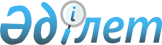 О проведении Президентской новогодней елкиПостановление Правительства Республики Казахстан от 5 декабря 1997 г. N 1711а

      Правительство Республики Казахстан постановляет: 

      1. Принять предложения акима Атырауской области, Министерства образования, культуры и здравоохранения Республики Казахстан по проведению Президентской новогодней елки 29 декабря 1997 года в г. Атырау для детей из многодетных семей, воспитанников детских домов, интернатных учреждений и детей, оставшихся без попечения родителей. 

      2. Утвердить организационный комитет по подготовке и проведению Президентской новогодней елки в составе согласно приложению 1. 

      3. Акиму Атырауской области, Министерству образования, культуры и здравоохранения, Министерству транспорта и коммуникаций, Министерству внутренних дел, Министерству информации и общественного согласия, Министерству энергетики, индустрии и торговли, закрытому акционерному обществу "Эйр Казахстан" обеспечить выполнение поручений в установленные сроки согласно приложению 2. 

      4. Акимам областей, г. Алматы и столицы, Министерству образования, культуры и здравоохранения Республики Казахстан обеспечить направление на Президентскую новогоднюю елку отличников учебы, активных и одаренных детей из многодетных семей, воспитанников детских домов, интернатных учреждений в возрасте от 9 до 13 лет согласно приложению 3. 

      Командировочные расходы сопровождающим, оплату проезда в оба конца и питание детей в пути рекомендовать произвести за счет средств соответствующих местных бюджетов. 

      5. Министерству финансов Республики Казахстан выделить в 1997 году Министерству образования, культуры и здравоохранения на проведение Президентской новогодней елки 14 млн. тенге за счет уточнения расходов по функциональной группе 08 "Организация отдыха и деятельность в сфере культуры". 

      6. Координацию деятельности министерств и ведомств, задействованных в проведении Президентской новогодней елки, возложить на Протокольно-организационный отдел Канцелярии Премьер-Министра Республики Казахстан. 

 

     Премьер-Министр  Республики Казахстан

                                        Приложение 1                                к постановлению Правительства                                     Республики Казахстан                                от 5 декабря 1997 года N 1711а 



 

                                 СОСТАВ         организационного комитета по подготовке и проведению                   Президентской новогодней елки     Кушербаев К.Е.          - Министр образования, культуры и                               здравоохранения Республики Казахстан,                               председатель     Чердабаев Р.Т.          - аким Атырауской области, заместитель                               председателя                  Члены организационного комитета:     Абулхатаев М.К.         - заместитель Министра внутренних дел                               Республики Казахстан     Алигужинов С.К.         - и.о. вице-Министра транспорта и                               коммуникаций Республики Казахстан     Бектурганов Н.С.        - Директор Департамента внутренней                               политики Министерства информации                               и общественного согласия     Бектуров Р.С.           - президент закрытого акционерного                               общества "Эйр Казахстан"     Девятко В.Н.            - Председатель Комитета здравоохранения                               Министерства образования, культуры и                               здравоохранения Республики Казахстан     Дорожкина Л.А.          - и.о. начальника отдела воспитательной                               работы Комитета образования                               Министерства образования, культуры и                               здравоохранения Республики Казахстан     Касеинов Д.К.           - Председатель Комитета культуры                               Министерства образования, культуры и                               здравоохранения Республики Казахстан     Мукашев Ж.Д.            - вице-Министр финансов Республики                               Казахстан     Муртазаев М.А.          - и.о.вице-Министра энергетики,                               индустрии и торговли Республики                               Казахстан     Мынбаев Д.Х.            - вице-президент Республиканской                               корпорации "Телевидение и радио                               Казахстана"     Сарыбаев К.Ш.           - и.о. руководителя протокольной службы                               Администрации Президента Республики                               Казахстан (по согласованию)     Танирбергенова Г.Т.     - заместитель Председателя Комитета                               образования - начальник Управления                               развития среднего образования                               Министерства образования, культуры и                               здравоохранения Республики Казахстан     Умирбекова Ж.Б.         - начальник Атырауского областного                               управления образования

                                        Приложение 2                                к постановлению Правительства                                     Республики Казахстан                                от 5 декабря 1997 года N 1711а 



 

                               Поручения       по подготовке и проведению Президентской новогодней елки                      в г. Атырау в 1997 году        МИНИСТЕРСТВУ ОБРАЗОВАНИЯ, КУЛЬТУРЫ И ЗДРАВООХРАНЕНИЯ                       РЕСПУБЛИКИ КАЗАХСТАН:     1. Осуществлять координацию всей работы по подготовке ипроведению Президентской новогодней едки.                                              Декабрь     2. Организовать подбор детей - участников елки исопровождающих из областей.                                              До 10 декабря     3. Обеспечить комплексный профилактический медицинский осмотрдетей - участников елки.                                              25-26 декабря     4. Организовать круглосуточное дежурство медицинских работниковв местах проживания детей, сопровождение их во время передвижения погороду и дежурство в местах проведения мероприятий.                                              25-31 декабря     5. Обеспечить участие в подготовке и проведении елки работниковкультуры и творческих коллективов Атырауской области.                                              Декабрь               АКИМАМ ОБЛАСТЕЙ, г. АЛМАТЫ И СТОЛИЦЫ:     Обеспечить отправку детей и сопровождающих, оплату их проезда воба конца и питания в пути, их встречу по возвращении.                                              23-31 декабря    МИНИСТЕРСТВУ ТРАНСПОРТА И КОММУНИКАЦИИ РЕСПУБЛИКИ КАЗАХСТАН,          ЗАКРЫТОМУ АКЦИОНЕРНОМУ ОБЩЕСТВУ "ЗЙР КАЗАХСТАН":     1. Оказать содействие в приобретении железнодорожных иавиабилетов для участников елки и сопровождающих в оба конца.                                              До 15 декабря     2. В случае необходимости скоординировать движениежелезнодорожного и авиационного транспорта с целью создания условийдля своевременного заезда детей в г. Атырау и их отправки.                                              22-31 декабря         МИНИСТЕРСТВУ ВНУТРЕННИХ ДЕЛ РЕСПУБЛИКИ КАЗАХСТАН:     1. Организовать сопровождение групп детей работниками милициина железнодорожном транспорте в пути от места проживания дог. Атырау и обратно.                                              22-31 декабря     2. Обеспечить общественный порядок в местах проживания детей ипроведения мероприятий.                                              25-31 декабря     3. Обеспечить сопровождение детей на транспорте припередвижении по г. Атырау согласно программе.                                              25-31 декабря     4. Обеспечить пожарную безопасность в местах проживания детей ипроведения мероприятий.                                              25-31 декабря           МИНИСТЕРСТВУ ЭНЕРГЕТИКИ, ИНДУСТРИИ И ТОРГОВЛИ                       РЕСПУБЛИКИ КАЗАХСТАН:     Оказать содействие в приобретении материалов, подарков исувениров, необходимых для подготовки и проведения елки.                                              До 15 декабря          МИНИСТЕРСТВУ ИНФОРМАЦИИ И ОБЩЕСТВЕННОГО СОГЛАСИЯ                       РЕСПУБЛИКИ КАЗАХСТАН:     Обеспечить полное освещение хода подготовки и проведенияПрезидентской новогодней елки в средствах массовой информации.                                              Декабрь    РЕСПУБЛИКАНСКОЙ КОРПОРАЦИИ "ТЕЛЕВИДЕНИЕ И РАДИО КАЗАХСТАНА":     Организовать телевизионные съемки всего хода Президентскойновогодней едки и ее освещение по радио и телевидению.                                              25-31 декабря                     АКИМУ АТЫРАУСКОЙ ОБЛАСТИ:     1. Обеспечить встречу, расселение, проживание, питание, отъездучастников елки.                                              25-31 декабря     2. Обеспечить место проведения елки, ее установку, оформление.                                              К 25 декабря     3. Оформить соответственно здания и улицы города.                                              К 20 декабря     4. Разработать сценарий проведения Президентской новогоднейелки, календарный план и программу пребывания детей в г. Атырау.                                              10 декабря     5. Изготовить пригласительные билеты, программу, пропуска,бэйджи и другую печатную продукцию.                                              15 декабря     6. Изготовить костюмы для артистов в соответствии со сценарием.                                              15 декабря     7. Обеспечить декоративное, световое, звуковое и музыкальноеоформление места проведения праздника.                                              К 25 декабря     8. Изготовить большой торт, организовать "сладкий" стол дляучастников елки.                                              29 декабря     9. Приобрести и скомплектовать подарки для детей - участниковелки.                                              До 20 декабря     10. Подготовить и осуществить культурно-спортивную программу навесь период пребывания детей в г. Атырау.                                              25-31 декабря     11. Обеспечить транспорт на весь период пребывания детей вг. Атырау.                                              25-31 декабря  ПРЕСС-СЛУЖБЕ ПРЕЗИДЕНТА РЕСПУБЛИКИ КАЗАХСТАН (ПО СОГЛАСОВАНИЮ):     Составить список журналистов, освещающих ход подготовки ипроведения Президентской новогодней елки.                                              К 10 декабря

                                        Приложение 3                                к постановлению Правительства                                     Республики Казахстан                                от 5 декабря 1997 года N 1711а 



 

                         Количественный состав               участников Президентской новогодней елки                                Всего участников - 165                                в том числе:                                сопровождающих - 15                                детей - 150---------------------------------------------------------------------          Область             |Детей| Сопровождающих|Всего участников---------------------------------------------------------------------Акмолинская                     10           1          11Актюбинская                     10           1          11Алматинская                     10           1          11Атырауская                      10           1          11Восточно-Казахстанская          10           1          11Жамбылская                      10           1          11Западно-Казахстанская           10           1          11Карагандинская                  10           1          11Кызылординская                  10           1          11Костанайская                    10           1          11Мангистауская                   10           1          11Павлодарская                    10           1          11Северо-Казахстанская            10           1          11Южно-Казахстанская              10           1          11г. Алматы                       10           1          11      ВСЕГО                     150          15         165
					© 2012. РГП на ПХВ «Институт законодательства и правовой информации Республики Казахстан» Министерства юстиции Республики Казахстан
				